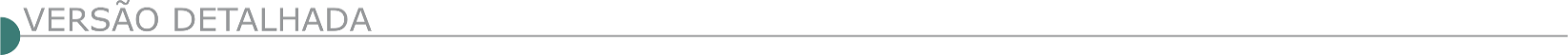 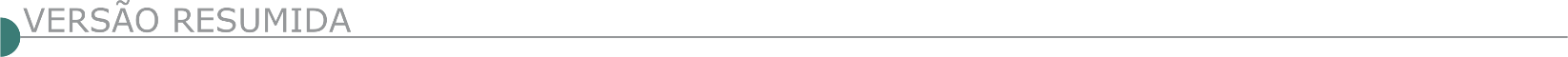 ESTADO DE MINAS GERAISCODEMGE  - COMPANHIA DE DESENVOLVIMENTO DE MINAS GERAIS - AVISO DE LICITAÇÃO PUBLICAÇÃO DO AVISO DE EDITAL DO MODO DE DISPUTA ELETRÔNICO CODEMGE N° 81/2023. Critério de Julgamento: MENOR PREÇO. Modo da Disputa: FECHADO. Processo Interno CODEMGE n° 1424/2022, SEI n° 5030.01.0001424/2023-40. Base Legal: Lei Federal n° 13.303/2016. Objeto: Contratação de empresa especializada e habilitada em engenharia para “execução de obras de adequações de acessibilidade no Minascentro” . Data, Horário e Local: 19/02/2024 às 09h00 no site www.compras.mg.gov.br. Edital e Anexos disponíveis em: www.compras.mg.gov.br, www.codemge.com.br ou na sede da CoDEMGE, no Edifício Gerais, 6º andar, Cidade Administrativa de Minas Gerais sita à rodovia Papa João Paulo ii, nº 4 .001, Serra verde, Belo Horizonte/MG, CEP 31 .630-901, de segunda à sexta-feira, das 9h às 12h e das 14h às 16h.GASMIG  - COMPANHIA DE GÁS DE MINAS GERAIS - AVISO DE EDITAL MODO DE DISPUTA ABERTO ELETRÔNICO – TIPO MENOR PREÇO Nº AMP 0021/23 objeto: contratação, por unidade de Serviço de Gás – uSG, de empresa para execução dos serviços de detalhamento de projetos, construção e montagem, instalação de válvulas e estações de gás, ensaios, testes após construção, condicionamento pré-operacional, recomposição, elaboração de documentação técnica data-book e “as built” das Linhas Laterais Principais do Projeto Centro-oeste nos Municípios de Betim, itaúna, Divinópolis, igarapé e São Joaquim de Bicas, Juatuba, Mateus Leme e Sarzedo dividido em 05 lotes . Datas e horários para envio das propostas, das sessões públicas e de início das etapas de lances, por meio do sítio da Licitar Digital, (www.licitardigital.com.br), conforme o seguinte: LoTE 01 - Envio das propostas: a partir de 09h00 min do dia 24/01/2024 até 09h00min do dia 19/02/2024 . Data e horário da sessão pública e etapa de lances: A partir de 09h30min do dia 19/02/2024; LoTE 02 - Envio das propostas: a partir de 09h00 min do dia 24/01/2024 até 09h00min do dia 20/02/2024 . Data e horário da sessão pública e etapa de lances: A partir de 09h30min do dia 20/02/2024; LoTE 03 - Envio das propostas: a partir de 09h00 min do dia 24/01/2024 até 09h00min do dia 21/02/2024 . Data e horário da sessão pública e etapa de lances: A partir de 09h30min do dia 21/02/2024; LoTE 04 - Envio das propostas: a partir de 09h00 min do dia 24/01/2024 até 09h00min do dia 22/02/2024 . Data e horário da sessão pública e etapa de lances: A partir de 09h30min do dia 22/02/2024; LoTE 05 - Envio das propostas: a partir de 09h00 min do dia 24/01/2024 até 09h00min do dia 23/02/2024 . Data e horário da sessão pública e etapa de lances: A partir de 09h30min do dia 23/02/2024. O Edital está disponível no sítio: www.licitardigital.com.br por meio de acesso identifi cado (login). O modo de disputa será realizado pelo Agente de Contratação Aline Marla Hummel de Souza n .º Pessoal 0138 .DNIT - SUPERINTENDÊNCIA REGIONAL EM MINAS GERAIS-  AVISO DE LICITAÇÃO PREGÃO ELETRÔNICO Nº 90019/2024 - UASG 393031 Nº PROCESSO: 50606003529202177. Objeto: Contratação de empresa especializada para execução dos serviços necessários de manutenção rodoviária (conservação/recuperação) na rodovia BR-265/MG, segmento km 448,6 ao km 532,0, sobre jurisdição da Superintendência Regional do DNIT no Estado de Minas Gerais, no âmbito do Plano Anual de Trabalho e Orçamento - PATO, conforme condições, quantidades e exigências estabelecidas neste Edital e seus anexos.. Total de Itens Licitados: 1. Edital: 25/01/2024 das 08h00 às 12h00 e das 13h00 às 17h00. Endereço: Www.dnit.gov.br Ou Rua Líder, 197. Aeroporto, - - Belo Horizonte/MG ou https://www.gov.br/compras/edital/393031-5-90019-2024. Entrega das Propostas: a partir de 25/01/2024 às 08h00 no site www.gov.br/compras. Abertura das Propostas: 09/02/2024 às 10h00 no site www.gov.br/compras. PREFEITURA MUNICIPAL DE ARCOS/MG AVISO DE EDITAL - PROCESSO LICITATÓRIO Nº 559/2023 CONCORRENCIA ELETRONICA Nº 015/2023OBJETO:para Contratação de empresa especializada em serviços de engenharia para construção da infraestrutura e supraestrutura da Unidade de Pronto Atendimento - UPA, no município de Arcos/MG. ABERTURA DA SESSÃO:Dia 15/02/2024 as 13:30horas.LOCAL:Departamento de Licitações e Contratos, situado à Rua Getúlio Vargas, nº 228 – centro – Arcos/MG. CONSULTAS AO EDITAL:Na internet, no site www.arcos.mg.gov.br ou no Departamento de Licitações e Contratos supracitado ESCLARECIMENTOS:e-mail: arcoslicita@arcos.mg.gov.br, telefone: (37) 3359-7905. Departamento de Licitações e Contratos supracitado.PREFEITURA MUNICIPAL DE CONSELHEIRO LAFAIETE REPUBLICAÇÃO CONCORRÊNCIA PÚBLICA Nº 008/2023 A PMCL/MG torna pública a REPUBLICAÇÃO de licitação, nos termos da Lei n° 8.666/93, na modalidade CONCORRÊNCIA PÚBLICA, tipo Menor Preço, que se destina à Contratação de empresa especializada para execução de obras de infraestrutura no Bairro Copacabana, no Município de Conselheiro Lafaiete, de acordo com especificações, quantitativos e condições contidos nos Anexos I e II, integrantes do Edital. Data de Credenciamento/recebimento das propostas/documentação: dia 26/02/2024 às 09h:30min, no Edifício Solar Barão de Suassuí, situado na Rua Barão do Suassuí, 106 - Boa Vista, Conselheiro Lafaiete - MG, 36400-130. Esclarecimentos pelo telefone (31) 99239- 2003 ou e-mail: licita.lafaiete@gmail.com. O edital poderá ser retirado pelo site: www.conselheirolafaiete.mg.gov.br.PREFEITURA MUNICIPAL DE DIVINÓPOLIS COMUNICADO. TOMADA DE PREÇOS Nº. 042/2023 PROCESSO ADMINISTRATIVO LICITATÓRIO Nº. 405/2023. Objeto: Contratação de empresa especializada em obras civis, com fornecimento de materiais, equipamentos e mão de obra qualificada para execução da praça esportiva do bairro Jardim Belvedere II no Município de Divinópolis/ MG. Comunicamos a quem possa interessar que após abertura do envelope proposta, foi visto que a empresa Ampla Engenharia e Comércio apresentou proposta no valor de R$ 379.069,41. A sessão foi suspensa e a documentação enviada para análise da seara técnica. A ata em seu inteiro teor encontra-se disponível no site: www.divinópolis.mg.gov.br. ESMERALDAS / MG - SECRETARIA MUNICIPAL DE PLANEJAMENTO E GESTÃO AVISO DE LICITAÇÃO PREGÃO Nº 001/2024 - PROCESSO Nº 215/2023 O Município de Esmeraldas, através da Secretaria Municipal de Planejamento e Gestão, torna público aos interessados a realização do pregão em epígrafe. Objeto: Promover REGISTRO DE PREÇOS, visando a eventual aquisição de Mobiliário Urbano, destinados à revitalização de Praças e Espaços Públicos no Município de Esmeraldas. Critério de Julgamento: Menor Preço. Limite do Acolhimento de Propostas: 02/02/2024 às 08h30min. Abertura das Propostas e Início da Sessão Pública do Pregão: 02/02/2024 às 08h31min. Referência de Tempo: Horário de Brasília (DF). Plataforma para Realização do Pregão: Portal de Compras Públicas no endereço eletrônico www.portaldecompraspublicas.com.br. Valor Total Estimado da Licitação: R$ 706.496,00. Fundamentação Legal: Regime legal anterior a Lei nº 14.133, de 2021, considerando-se todos os regulamentos e entendimentos jurisprudenciais aplicáveis, conforme o caso. Disponibilização do Edital: O Edital da licitação e seus anexos se encontrarão disponíveis a partir do dia 23/01/2024 no Portal de Compras Públicas no endereço www.portaldecompraspublicas.com.br e no site oficial do Município de Esmeraldas no endereço www.esmeraldas.mg.gov.br. Informações: Rua dos Expedicionários, nº 09, Centro, Esmeraldas/MG, CEP nº 32800-076. E-mail: licitacaoesmeraldas@gmail.com. Todas as operações do pregão eletrônico serão realizadas no endereço www. portaldecompraspublicas.com.br no link correspondente desta licitação.PREFEITURA MUNICIPAL DE IBIÁ 1ª ALTERAÇÃO DE EDITAL – CONCORRÊNCIA 004/2023 A Prefeita Municipal MARLENE APARECIDA DE SOUZA SILVA, torna público para conhecimento dos interessados que HOUVE ALTERAÇÃO no Edital da Concorrência nº 004/2023 que tem como objeto a contratação de empresa especializada para execução de obra de recapeamento asfáltico de ruas diversas no bairro Nossa Senhora de Fátima, Município de Ibiá-MG, incluindo materiais e mão de obra, conforme as especificações técnicas previstas no projeto básico e documentos de suporte para a contratação. Fica mantida a sessão da licitação no dia 30/01/2024 às 08:00hs (oito horas). A alteração encontra-se a disposição dos interessados através do email licitacao@ibia.mg.gov.br e pelo site www.ibia.mg.gov.br. PREFEITURA MUNICIPAL DE ITABIRA/MG - AVISO DE LICITAÇÃO - REPETIÇÃO CONCORRÊNCIA PÚBLICA PMI/SMA/SUCON Nº 18/2023 PROCESSO LICITATÓRIO PMI/SMA/SUCON Nº 309/2023 O Município de Itabira/MG, por meio da Secretaria Municipal de Administração, no uso de suas atribuições, torna público que realizará Concorrência Pública do Tipo Menor Preço Global por Lote, sob o regime de empreitada, por preço unitário, para Contratação de empresa para execução de serviços de recapeamento de vias, no Município de Itabira/MG, em atendimento à solicitação da Secretaria Municipal de Obras, Transporte e Trânsito, nos termos da lei federal 8.666/93 e suas alterações posteriores. A cópia do edital referente a esta Concorrência poderá ser adquirida junto a Coordenadoria de Contratos da Prefeitura de Itabira, no horário de 12h às 17h, a partir do dia 24/01/2024 até o dia 26/02/2024, através do e-mail contratositabira@yahoo.com.br. A entrega dos envelopes de "habilitação" e "proposta de preços", deverá ser realizada na Diretoria de Atendimento e Protocolo, 2° andar, no Anexo Dom Mário Teixeira Gurgel da Prefeitura Municipal de Itabira, até às 13h do dia 26/02/2024 e o início da reunião de abertura dos envelopes darse-á dia 26/02/2024, às 14h30min, na sala de reuniões da Coordenadoria de Contratos - Prédio do Areão, 2º andar, situado na Rua Venâncio Augusto Gomes, nº 50, Major Lage de Cima em Itabira/MG.PREFEITURA MUNICIPAL DE LEOPOLDINA - AVISO DE LICITAÇÃO CONCORRÊNCIA ELETRÔNICA Nº 1/2024O MUNICÍPIO DE LEOPOLDINA - CONCORRÊNCIA ELETRÔNICA Nº 01/2024. PRC 01/2024. Objeto: Contratação de empresa especializada em engenharia e construção civil para execução de obra de pavimentação asfáltica e drenagem na estrada vicinal de Abaíba, sob regime de execução empreitada por preço global, de caráter não continuado, de acordo com as especificações do edital e seus anexos. Dia da Licitação: 08/02/2024, às 13:00h. Local: www.compras.gov.br. O órgão gerenciador (UASG 984767). O edital encontra-se disponível no endereço indicado e também no Portal Nacional de Contratações Públicas (PNCP) e no site www.leopoldina.mg.gov.br, link Licitação.PREFEITURA MUNICIPAL DE MALACACHETA AVISO PROCESSO LICITATÓRIO 003/24, NA MODALIDADE CONCORRENCIA - Nº 001/24LICITAÇÃO EXECUÇÃO PAVIMENTAÇÃO ASFALTICA AVISO DE LICITAÇÃO – O MUNICÍPIO DE MALACACHETA/MG, ATRAVÉS DO PREFEITO MUNICIPAL, TORNA PUBLICO ABERTURA DO PROCESSO LICITATÓRIO 003/24, NA MODALIDADE CONCORRENCIA - Nº 001/24, TIPO: MENOR PREÇO GLOBAL, PARA CONTRATAÇÃO DE EMPRESA DE ENGENHARIA PARA EXECUÇÃO DE PAVIMENTAÇÃO ASFALTICA EM CONCRETO BETUMINOSO USINADO A QUENTE ( CBUQ ), EM DIVERSAS RUAS DESTE MUNICIPIO DE MALACACHETA - MG , A ABERTURA DO PROCESSO SERÁ DIA 08/02/24 ÀS 08:00MIN, NA SEDE DA PREFEITURA MUNICIPAL, PRAÇA MONS. JORGE LOPES DE OLIVEIRA, Nº 130 - CEP: 39.690-000. O EDITAL PODERÁ SER LIDO NA ÍNTEGRA E ADQUIRIDO ATRAVÉS DO EMAIL: licitacao@malacacheta.mg.gov.br ou Site Portal da Transparência .MARIANA/ MG - SERVIÇO AUTÔNOMO DE ÁGUA E ESGOTO - SAAE AVISO DE REPUBLICAÇÃO DE LICITAÇÃO – CONCORRÊNCIA PÚBLICA 002/2023 RP 013/2023 - PRC 041/2023Torna público para conhecimento e participação de todo aquele a quem interessar que fará realizar licitação na modalidade de Concorrência Pública, do Tipo Menor Preço Global, destinado à eventual contratação de empresa especializada para eventual execução de padronização de ligações de água, com instalação de hidrômetros. 26/02/2024 às 08h00min. O Edital completo deverá ser retirado no setor de licitações do SAAE (Comissão Permanente de Licitações), localizado à Rua José Raimundo Figueiredo, nº580, Bairro São Cristóvão, CEP: 35.425-059, Mariana/MG, no horário das 07h às 12h00min e das 13h às 16h ou, no endereço eletrônico www.saaemariana.mg.gov.br; ou, através do e-mail: licitacao@saaemariana.mg.gov.br. Comissão Permanente de Licitações. Informações: tel. (31) 99971-0988.PREFEITURA MUNICIPAL  DE MUTUM - PUBLICAÇÃO EXTRATO DE EDITAL. PROCESSO LICITATÓRIO Nº 189/2023 TOMADA DE PREÇOS Nº 032/2023. A P.M. de Mutum-MG torna público o objeto: Contratação de empresa especializada, para execução de reforma do PSF de Humaitá no Município de Mutum/MG, com fornecimento de material e mão de obra, em conformidade com os projetos técnicos, planilha orçamentária, cronograma físico-financeiro e demais componentes e especificações técnicas. Entrega dos envelopes contendo a documentação e proposta até às 08h30min do dia 19 de fevereiro de 2024. Início da sessão pública às 09h00min do dia 19 de fevereiro de 2024. Informações pelo e-mail: licitacao@mutum.mg.gov.br ou tel.: (33) 3312-1503. O edital e seus respectivos anexos encontram-se disponíveis gratuitamente no site do município https://mutum.mg.gov.br. PREFEITURA MUNICIPAL DE PITANGUI AVISO DE LICITAÇÃO CONCORRENCIA Nº 2/2024 PROCESSO ADMINISTRATIVO LICITATÓRIO 05/2024 Município De Pitangui-MG, torna público o PROCESSO LICITATÓRIO Nº 05/2024 - CONCORRENCIA Nº 02/2024. OBJETO: Contratação de empresa de engenharia especializada para CONSTRUÇÃO DA UNIDADE BÁSICA DE SAÚDE UBS Padrão Alvenaria - Tipo I e Tipo II, projetada para atender às necessidades assistências da Atenção Primária à Saúde (APS), localizadas na Rua Maria Eugenia de Jesus, Bairro Morada do Sol, Município de Pitangui/MG. A abertura do Processo Licitatório se dará no dia 29/02/2024 ás 09:00hrs. O PROCESSO PODERÁ SER ADQUIRIDOS NO SITE https://pitangui.mg.gov.br/. Mais Informações Poderão Ser Obtidas Na Sede Da Prefeitura Municipal De Pitangui, Na Rua Padre Belchior, 51 - Centro. Telefone: (37) 99975-0291, Ou Pelo Email: licitação@pitangui.mg.gov.br.PREFEITURA MUNICIPAL DE POTÉ -TOMADA DE PREÇOS Nº 4/2023 Aviso de abertura dos envelopes de propostas de preços. O Município de Poté torna pública a abertura dos envelopes propostas de preços referentes a Tomada de Preços nº 004/2023; a sessão de abertura ocorrerá no dia 26/01/2024, as 09:00h. Objeto: contratação de empresa para execução das obras e serviços de reforma do terminal rodoviário do município de poté, com fornecimento total de materiais e mão de obra. A sessão ocorrerá na sala da Comissão Permanente de Licitação, situada na Avenida Getúlio Vargas, nº 306, Centro; demais informações atinentes ao certame podem ser obtidas em dias úteis, no horário de 08h às 17h, no site: www.pote.mg.gov.br ou pelo e-mail: licitacao@pote.mg.gov.br. PREFEITURA MUNICIPAL DE QUELUZITO TOMADA DE PREÇOS Nº 08/2023Aviso De Alteração. O município de Queluzito – MG, torna público a alteração do Edital da Tomada de Preços Nº 08/2023, autorizado pelo PL Nº 94/2023, que visa a contratação dos serviços de construção, por empreitada global, com fornecimento de material e mão-de-obra, do Sistema de Abastecimento de Água na localidade de Trinta Carros e do Centro de Educação Esportiva em atendimento às Secretarias Municipais de Queluzito – MG e a alteração da data da sessão para o dia 20/02/2024 às 09h00min. Edital alterado disponível em www.queluzito.mg.gov.br.PREFEITURA MUNICIPAL DE SANTA MARIA DO SUAÇUÍ -  CONCORRÊNCIA 01/2024 - PL N° 09/2024 Objeto: Contratação de empresa para calçamento Avenida Vicente Patrício de Lacerda, Bairro São José do Puba, Município de Santa Maria do Suaçuí/MG. Abertura das propostas, às 8h30m do dia 06 de fevereiro de 2024 na plataforma www.licitardigital.com.br. PREFEITURA MUNICIPAL DE VESPASIANO PL 278/2023 - TOMADA DE PREÇOS 07/2023. 1º RETIFICAÇÃO DE EDITALOBJETO: Contratação de empresa especializada para execução de construção de UBS PADRÃO SES TIPO II Alvenaria, no Bairro Gávea com fornecimento de material, mão de obra e equipamentos necessários. protocolo dos envelopes: Até às 09:30 do dia 16/02/2024. A abertura dos envelopes e o procedimento de julgamento ocorrerão em ato contínuo. Vanderson Martins, Presidente da CPL. PL 279/2023 - TOMADA DE PREÇOS 08/2023. 1º RETIFICAÇÃO DE EDITAL. OBJETO: contratação de empresa especializada para execução de construção de Ubs Padrão Ses Tipo II Alvenaria, no Bairro Jardim Paraíso com fornecimento de material, mão de obra e equipamentos necessários. protocolo dos envelopes: Até às 09:30 do dia 19/02/2024. A abertura dos envelopes e o procedimento de julgamento ocorrerão em ato contínuo. Vanderson Martins, Presidente da CPL .DISTRITO FEDERALDIRETORIA EXECUTIVA COORDENAÇÃO-GERAL DE CADASTRO E LICITAÇÕES-DAF AVISO DE ALTERAÇÃO RDC ELETRÔNICO Nº 646/2023 - UASG 393003 Nº PROCESSO: 50600038070202344 . Comunicamos que o edital da licitação supracitada, publicada no D.O.U de 29/12/2023 foi alterado. Objeto: Contratação de empresa especializada para prestação dos serviços de Supervisão das Obras de Melhoramento, Atualização e Pavimentação da Rodovia BR-156/AP (lotes 2 e 3 - trecho norte), incluindo a Supervisão das Obras de Realocação e Atualização/Revisão dos Projetos das Aldeias Indígenas (Tukay, Samaúma, Ywawka, Ahumã, Estrela, Karià e Anawerá). Lote único. Total de Itens Licitados: 00001 Novo Edital: 25/01/2024 das 08h00 às 12h00 e de14h00 às 17h55. Endereço: Saun Quadra 3 Bloco a Asa Norte - BRASILIA - DF. Entrega das Propostas: a partir de 25/01/2024 às 08h00 no site www.comprasnet.gov.br. Abertura das Propostas: 21/02/2024, às 15h00 no site www.comprasnet.gov.br. ESTADO D0 PARANÁSANEPAR - AVISO DE LICITACAO ELETRONICA N° 19/24 Objeto: EXECUCAO DE OBRAS PARA AMPLIACAO DO SISTEMA DE ESGOTAMENTO SANITARIO DO MUNICIPIO DE PONTA GROSSA, DESTACANDO-SE UNIDADE 1 - EXECUCAO DE REDE COLETORA DE ESGOTO E ELEVATORIA. UNIDADE 2 - CONTENCAO DE TALUDE, COM FORNECIMENTO DE MATERIAIS, CONFORME DETALHADO NOS ANEXOS DO EDITAL. Recurso: 28 - MELHORIAS OPERACIONAIS - ESGOTO, 41 - OBRAS PROGRAMADAS - ESGOTO. Limite de Acolhimento das Propostas: 03/04/2024 às 09:00 h. Data da Abertura de Preços: 03/04/2024 às 10:00 h , por meio de sistema eletrônico no site http://wwww.licitacoes-e.com.br. Informações Complementares: Podem ser obtidas na Sanepar, à Rua Engenheiros Rebouças, 1376 - Curitiba/PR, Fone (41) 3330-3204 ou pelo site http://licitacao.sanepar.com.br.- PUBLICIDADE -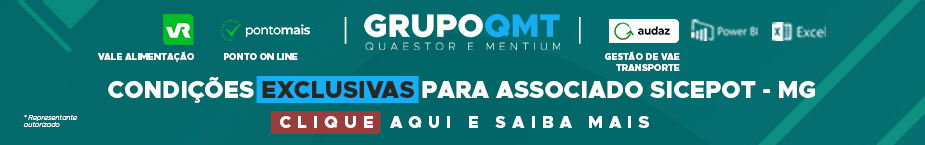 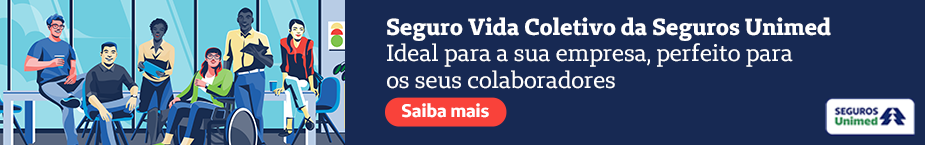 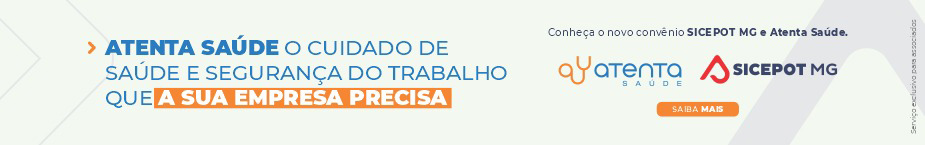 ÓRGÃO LICITANTE: SMOBI  EDITAL: LICITAÇÃO EDITAL DQ-001/23-LPN Endereço: Informações:: Rua dos Guajajaras, 1107 – Centro, Belo Horizonte - MG, 30180-105Informações: Telefone: (31) 3277-8102 - (31) 3277-5020 - Sites: www.licitacoes.caixa.gov.br  e www.pbh.gov.brEndereço: Informações:: Rua dos Guajajaras, 1107 – Centro, Belo Horizonte - MG, 30180-105Informações: Telefone: (31) 3277-8102 - (31) 3277-5020 - Sites: www.licitacoes.caixa.gov.br  e www.pbh.gov.brOBJETO: Data: 26/01/2024 Contrato de Empréstimo nº 4696/OC-BR 1. O Município de Belo Horizonte recebeu um empréstimo do Banco Interamericano de Desenvolvimento (doravante denominado “Banco”), em diversas moedas, no montante de US$ 56.000.000 (cinquenta e seis milhões de dólares) para o financiamento do Programa de Modernização e Melhoria da Qualidade das Redes de Atenção em Saúde em Belo Horizonte - Melhor Saúde BH, e pretende aplicar parte dos recursos em pagamentos decorrentes do contrato para obra de reforma e ampliação de edificação para instalação da UPA Venda Nova. A licitação está aberta a todos os Concorrentes oriundos de países elegíveis do Banco. 2. O Município de Belo Horizonte, por meio da Secretaria de Municipal de Obras e infraestrutura, doravante denominado Contratante convida os interessados a se habilitarem e apresentarem propostas para a execução da obra de reforma e ampliação de edificação para instalação da UPA Venda Nova, compreendendo: reforma geral da edificação que possui subsolo e pavimento térreo, serviços de estrutura de concreto e metálica, com fundações em estaca raiz; alvenarias e divisões; cobertura; impermeabilizações; instalações hidro-sanitárias, incêndio e gás; instalações elétricas e de SPDA; esquadrias; serralheria; revestimentos cerâmicos e espuma acústica; pisos, rodapés, soleiras e peitoris; vidros e espelhos; pintura; sinalização tátil e placas em braile; placas indicativas e comunicação visual; urbanização e obras complementares (meio-fio, passeios, paisagismo); gases medicinais; climatização e exaustão mecânica; elevador/ plataforma. DATAS: Recebimento das propostas/Abertura das propostas: até às 10:00 do dia 07 de março de 2024 e serão abertas imediatamente após, na presença dos interessados que desejarem assistir à abertura.Prazo de execução: 510 (quinhentosedez) dias corridos.VALORESVALORESValor Estimado da ObraPATRIMÔNIO LÍQUIDOR$10.439.283,06 R$ 1.043.928,31CAPACIDADE TÉCNICA: CONFORME EDITAL.CAPACIDADE TÉCNICA: CONFORME EDITAL.CAPACIDADE OPERACIONAL: CONFORME EDITAL.CAPACIDADE OPERACIONAL: CONFORME EDITAL.ÍNDICES ECONÔMICOS: CONFORME EDITAL. ÍNDICES ECONÔMICOS: CONFORME EDITAL. OBSERVAÇÕES: 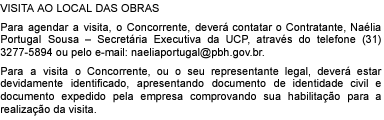 3. O Edital e seus anexos encontram-se disponíveis para acesso dos interessados no site da PBH, no link licitações e editais (www.prefeitura.pbh.gov.br/licitacoes) e também na Rua dos Guajajaras, 1107, Bairro Lourdes, Belo Horizonte/MG – Telefone: (31) 3277-5180. Os interessados poderão obter maiores informações no mesmo endereço. 4. As propostas deverão ser entregues na Rua dos Guajajaras, 1107, Bairro Lourdes, Belo Horizonte/MG até às 10:00 do dia 07 de março de 2024 e serão abertas imediatamente após, na presença dos interessados que desejarem assistir à abertura. 5. O Concorrente poderá apresentar proposta individualmente ou como participante de um Consórcio.https://prefeitura.pbh.gov.br/obras-e-infraestrutura/licitacao/licitacao-publica-nacional-01-2023 OBSERVAÇÕES: 3. O Edital e seus anexos encontram-se disponíveis para acesso dos interessados no site da PBH, no link licitações e editais (www.prefeitura.pbh.gov.br/licitacoes) e também na Rua dos Guajajaras, 1107, Bairro Lourdes, Belo Horizonte/MG – Telefone: (31) 3277-5180. Os interessados poderão obter maiores informações no mesmo endereço. 4. As propostas deverão ser entregues na Rua dos Guajajaras, 1107, Bairro Lourdes, Belo Horizonte/MG até às 10:00 do dia 07 de março de 2024 e serão abertas imediatamente após, na presença dos interessados que desejarem assistir à abertura. 5. O Concorrente poderá apresentar proposta individualmente ou como participante de um Consórcio.https://prefeitura.pbh.gov.br/obras-e-infraestrutura/licitacao/licitacao-publica-nacional-01-2023 ÓRGÃO LICITANTE: COPASA-MGEDITAL: Nº CPLI 1120240013Endereço: Rua Carangola, 606, térreo, bairro Santo Antônio, Belo Horizonte/MG.Informações: Telefone: (31) 3250-1618/1619. Fax: (31) 3250-1670/1317. E-mail: Endereço: Rua Carangola, 606, térreo, bairro Santo Antônio, Belo Horizonte/MG.Informações: Telefone: (31) 3250-1618/1619. Fax: (31) 3250-1670/1317. E-mail: OBJETO: execução, com fornecimento total de materiais, das obras e serviços de instalação de Sistemas de Proteção Contra Quedas, em telhados da Gerência regional Contagem (GrCN) e da regional (Belo Horizonte), localizados, respectivamente, à rua Doutor José Cançado Bahia, nº 1600, Cidade industrial, Contagem – MG e rua Mar de Espanha, nº 525, Santo Antônio, Belo Horizonte – MG . DATAS: Recebimento das propostas: às 08:30 horas do dia 20 de FEVEREIRO de 2024Abertura das propostas: às 08:30 horas do dia 20 de FEVEREIRO de 2024Prazo de execução: 4 mesesVALORESVALORESValor Estimado da ObraCapital Social Igual ou SuperiorR$ 272.253,74-CAPACIDADE TÉCNICA: a) Construção civil e/ou reforma em edificaçõesCAPACIDADE TÉCNICA: a) Construção civil e/ou reforma em edificaçõesCAPACIDADE OPERACIONAL:  a) Construção civil e/ou reforma em edificaçõesCAPACIDADE OPERACIONAL:  a) Construção civil e/ou reforma em edificaçõesÍNDICES ECONÔMICOS: CONFORME EDITAL. ÍNDICES ECONÔMICOS: CONFORME EDITAL. OBSERVAÇÕES: Caso o licitante queira realizar visita técnica ao local, esta poderá ser agendada com a Engenheira Camila Calazans pelo telefone (31) 3250-1084 ou outro empregado da COPASA MG, do dia 24 de janeiro de 2023 ao dia 19 de fevereiro de 2024.https://www2.copasa.com.br/PortalComprasPrd/#/pesquisaDetalhes/FA7F3401F0201EDEAEC264EB01B88790 Mais informações e o caderno de licitação poderão ser obtidos, gratuitamente, através de download no endereço: www.copasa.com.br (link: licitações e contratos/licitações, pesquisar pelo numero da licitação), a partir do dia 25/01/2024.OBSERVAÇÕES: Caso o licitante queira realizar visita técnica ao local, esta poderá ser agendada com a Engenheira Camila Calazans pelo telefone (31) 3250-1084 ou outro empregado da COPASA MG, do dia 24 de janeiro de 2023 ao dia 19 de fevereiro de 2024.https://www2.copasa.com.br/PortalComprasPrd/#/pesquisaDetalhes/FA7F3401F0201EDEAEC264EB01B88790 Mais informações e o caderno de licitação poderão ser obtidos, gratuitamente, através de download no endereço: www.copasa.com.br (link: licitações e contratos/licitações, pesquisar pelo numero da licitação), a partir do dia 25/01/2024.ÓRGÃO LICITANTE: COPASA-MGEDITAL: Nº CPLI 1120240009Endereço: Rua Carangola, 606, térreo, bairro Santo Antônio, Belo Horizonte/MG.Informações: Telefone: (31) 3250-1618/1619. Fax: (31) 3250-1670/1317. E-mail: Endereço: Rua Carangola, 606, térreo, bairro Santo Antônio, Belo Horizonte/MG.Informações: Telefone: (31) 3250-1618/1619. Fax: (31) 3250-1670/1317. E-mail: OBJETO: execução, com fornecimento total de materiais e equipamentos, das obras e serviços de Implantação do Sistema de Abastecimento de Água do distrito de Borba Gato, no município de Ferros / MG. DATAS: Recebimento das propostas: às 14:30 horas do dia 16 de FEVEREIRO de 2024Abertura das propostas: às 14:30 horas do dia 16 de FEVEREIRO de 2024Prazo de execução: 5 mesesVALORESVALORESValor Estimado da ObraCapital Social Igual ou SuperiorR$ 1.746.005,00-CAPACIDADE TÉCNICA: a) Tubulação com diâmetro nominal (DN) igual ou superior a 50(cinquenta); b) Ligação Predial de Água; c) Reservatório em fibra de vidro com capacidade igual ou superior a 25(vinte e cinco) m3; d) Montagem e instalação de poço tubular profundo;CAPACIDADE TÉCNICA: a) Tubulação com diâmetro nominal (DN) igual ou superior a 50(cinquenta); b) Ligação Predial de Água; c) Reservatório em fibra de vidro com capacidade igual ou superior a 25(vinte e cinco) m3; d) Montagem e instalação de poço tubular profundo;CAPACIDADE OPERACIONAL:  a) Tubulação com diâmetro nominal (DN) igual ou superior a 50(cinquenta); b) Ligação Predial de Água; c) Reservatório em fibra de vidro com capacidade igual ou superior a 25(vinte e cinco) m3; d) Montagem e instalação de poço tubular profundo;CAPACIDADE OPERACIONAL:  a) Tubulação com diâmetro nominal (DN) igual ou superior a 50(cinquenta); b) Ligação Predial de Água; c) Reservatório em fibra de vidro com capacidade igual ou superior a 25(vinte e cinco) m3; d) Montagem e instalação de poço tubular profundo;ÍNDICES ECONÔMICOS: CONFORME EDITAL. ÍNDICES ECONÔMICOS: CONFORME EDITAL. OBSERVAÇÕES: As interessadas poderão designar engenheiro ou arquiteto para efetuar visita técnica, para conhecimento das obras e serviços a serem executados. Para acompanhamento da visita técnica, fornecimento de informações e prestação de esclarecimentos porventura solicitados pelos interessados, estará disponível, o Sr. Junior Castro ou outro empregado da COPASA MG, do dia 22 de JANEIRO de 2024 ao dia 15 de FEVEREIRO de 2024. O agendamento da visita poderá ser feito pelo e-mail: junior.castro@copasa.com.br ou pelo telefone (31) 3826-2967. https://www2.copasa.com.br/PortalComprasPrd/#/pesquisaDetalhes/FA7F3401F0201EDEAEAB2895EA38C8F9 Mais informações e o caderno de licitação poderão ser obtidos, gratuitamente, através de download no endereço: www.copasa.com.br (link: licitações e contratos/licitações, pesquisar pelo numero da licitação), a partir do dia 22/01/2024.OBSERVAÇÕES: As interessadas poderão designar engenheiro ou arquiteto para efetuar visita técnica, para conhecimento das obras e serviços a serem executados. Para acompanhamento da visita técnica, fornecimento de informações e prestação de esclarecimentos porventura solicitados pelos interessados, estará disponível, o Sr. Junior Castro ou outro empregado da COPASA MG, do dia 22 de JANEIRO de 2024 ao dia 15 de FEVEREIRO de 2024. O agendamento da visita poderá ser feito pelo e-mail: junior.castro@copasa.com.br ou pelo telefone (31) 3826-2967. https://www2.copasa.com.br/PortalComprasPrd/#/pesquisaDetalhes/FA7F3401F0201EDEAEAB2895EA38C8F9 Mais informações e o caderno de licitação poderão ser obtidos, gratuitamente, através de download no endereço: www.copasa.com.br (link: licitações e contratos/licitações, pesquisar pelo numero da licitação), a partir do dia 22/01/2024.